Этим летом, наша группа работала над экологическим проектом «Цветочная сказка».  Проект был исследовательским, познавательным и творческим. Ниже перечислены задачи, которые мы решили в ходе реализации проекта.Цель: создание условий для реализации экологического проекта.Задачи:обучающие:Активизировать познавательную деятельность; продолжать учить детей с помощью взрослых находить интересную и полезную информацию о растениях, работая с различными источниками информации; углублять знания детей о цветах и их разнообразии; учить сравнивать растения, делать выводы на основе сравнения; упражнять в классификации цветов, закреплять понятия: комнатные растения, садовые, луговые, лесные цветы.развивающие:развивать речь у детей, как средство общения; повышать остроту зрения, развивать зрительное восприятие, мелкую моторику через художественно – продуктивную деятельность; побуждать детей к длительному наблюдению за развитием одних и тех же объектов; прививать практические навыки по выращиванию растений, уходу за ними; развивать творчество, мышление, фантазию.воспитывающие:
формировать бережное отношение к цветам, развивать желание ухаживать за цветами; воспитывать любовь к прекрасному, красоте окружающего мира.В рамках проекта была организованна исследовательская деятельность. Объектом исследований   был цветник. Наблюдения велись ежедневно, ребята каждый раз находили соответствующие изменения: появление первого ростка, нового  цветка и т.д. Наши натуралисты периодически пересчитывали цветы, а это ФЭМП и в результате на нашем цветнике более 30 разновидностей цветов и растений.В ходе проекта ребята познакомились и научились работать с различными схемами и алгоритмами. Некоторые схемы дети сделали сами.Были организованны целевые прогулки-наблюдения: в парк, на Байкал, в цветочный магазин. В магазине консультанты подробно рассказали об удобрениях для цветов, о том какие цветы можно купить в подарок, представили большой ассортимент комнатных растений. Ребята могли непосредственно увидеть различные семена, луковицы, нашли орхидею похожую на нашу.Были проведены различные познавательные мероприятия по темам: «Первоцветы», «Лекарственные растения», «Красная книга- сигнал опасности»,  викторины, дни загадок и отгадок и все наши мальчишки долго сердились на Веронику, которая практически всегда оставалась победительницей. Перед вами цветочные картотеки, которые дети самостоятельно составляли, используя различные информационные источники.По пятницам у нас проходило «Купание цветов»,  у всех была возможность получить навыки по выращиванию растений и уходу за ними.В самостоятельной деятельности ребята изучали: энциклопедии, иллюстрации, художественную литературу. Главными  экспертами были читающие дети: Дима З., Егор Ш.Катя Калашникова придумала конкурс «Цветочная карусель», ребята из мозаики составляли  картины из цветов.В рамках проекта работала творческая мастерская. С помощью использования разных техник: пальцевая  и пластилиновая живопись, объемная аппликация, бумагапластика и др. был оформлен цветочный вернисаж.Мы считаем, что в результате летней проектной деятельнсти, наши дети стали понимать необходимость бережного и заботливого отношения к природе; освоили нормы поведения в природном окружении и соблюдают их в практической деятельности и в быту.  И всё же главным нашим  проектом, стала летняя  оздоровительная компания детей.Первое событие  день рождения Димы, которое все отметили в начале лета.Лето было очень жарким, поэтому мы каждый день принимали воздушные и солнечные ванны, устраивали обливание.Прогулки были продолжительными и при любой погоде.А это кадр из фильма «Фотоохота на ворону». На протяжении всего лето с нами  на участке соседствовала ворона, она была с характером и когда её прогоняли с участка, она потом мстила. Так, на глазах у всех, она с упорством клевала наш надувной бассейн, который в итоге не подлежал уже ремонту, а потом она практически в клочья исклевала наш зонтик.Конечно же, ведущей деятельность у детей была игра,  игры разные и интересные, подвижные, военные, настольные и творческие, креативные.Уже традиционными стали летние пикники.Большим и радостным событием для детей стал выход в зоопарк, который был вполне даже контактным. Ребята с удовольствием кормили животных, но и себя некоторые не забывали, делили капусту пополам с козами.И ещё особо значимым для наших детей стало участие в акции «Помоги пойти учиться», делаю упор на значимость т.к. дети приняли непосредственное участие в акции. В молодежном центре ребята познакомились с волонтерами, которые провели для них экскурсию по центру и предложили своё  сотрудничество.Лето было классным!МБДОУ «Детский сад №37 «Теремок» компенсирующей и оздоровительной направленности»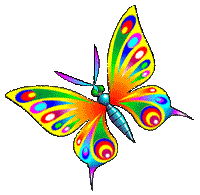 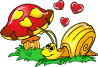 Воспитатели: Кулатова О.В.Самойлова Л.Ф.г. Железногорск, красноярский край